Maths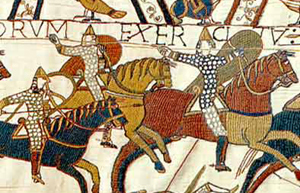 Year 3:*Fractions*Measurement- Time*4 main operations- missing number and worded problems.Geometry – properties of shape.Measurement – mass and capacityYear 4:*Decimals*Measurement – Time and money*Statistics*Geometry – Properties of shape and position and directionHistoryCHRONOLOGY  (Stone age  to 1066) Anglo-Saxons/VikingsKnow how Britain changed between the end of the   Roman occupation and 1066Know about how the Anglo- Saxons attempted to bring about law and order into the countryKnow that during the Anglo- Saxon   period    Britain was divided into many   kingdomsKnow that the way the kingdoms were divided led to the creation of some of our county boundaries today (with Geography planning)Use a time line to show when the Anglo-Saxons were in England Know where the Vikings originated  from  and show  this on a mapKnow  that  the Vikings and Anglo-Saxons       were    often   in conflictKnow why the Vikings frequently won battles with the Anglo- SaxonsGeographyName and locate counties and cities of the United Kingdom, geographical regions and their identifying human and physical characteristics, key topographical features (including hills, mountains, coasts and rivers), and land-use patterns; and understand how some of these aspects have changed over time.Know the names of and locate at least  eight  counties and  at  least six cities in EnglandEnglishStories with historical characters - BeowulfPoetry - KenningsDiscussion/debate- Who should win the Battle of Hastings?Year 3 & 4Invasion!Summer 2021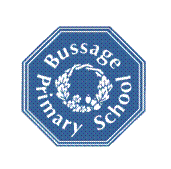 RE:Y3 & 4: For Christians when Jesus left what was the impact of Pentecost? What kind of world did Jesus want?ComputingYear 3: E- Safety, Scratch - Design programs that accomplish specific goals. Control or simulate physical systemsYear 4: E-Safety, Design programs that accomplish specific goals. Collect and display recorded informationDT- prove that a design meets  a  set  criteria.design a product and make sure that it looks attractivechoose a material for both its suitability and its appearanceuse ideas from other people when designingproduce a plan and explain itpersevere and adapt work when original ideas do not workcommunicate ideas in a range of ways, including by sketches and drawings which are annotatedfollow a step-by-step plan, choosing the right equipment and materialsselect the most appropriate tools and techniques for a given taskwork accurately to measure, make cuts and make holesexplain how to improve a finished modelknow why a model has, or has not, been successfulknow how to strengthen a product by stiffening a given part or reinforce a part of the structureMusicY3 – Learn to pay the UkuleleThe dragon song Charanga unitY4 – Learn to play the glockenspielThe dragon song Charanga unitPEYear 3 & 4- Games –RoundersAthletics – Sprinting, running, throwing and jumpingScience - SoundKnow  how  sound  is made, associating some of them with vibrating.Know how sound travels from a source to our   ears.Know   the   correlation between pitch and the object producing a sound.Know   the   correlation between the volume of a sound and the strength of the vibrations that produced it. Know what happens to a sound as it travels away from  its sourceFrench:Year 3:Colours, fruit and food items, days of the week, months of the year.Year 4: Hobbies, Leisure activities, weatherPHSE:Year 3- Being my BestGrowing and changingYear 4- Rights and responsibilitiesBeing my best. Art-Using Sketchbooks: Create sketch books to record their observations  and use them to review and revisit   ideas Use sketchbooks to experiment with different textureDrawing, painting and sculpture: Improve their mastery of art and design techniques, including drawing, painting and sculpture with a range of materials [for example, pencil, charcoal, paint, clay]  Know how to use different grades of pencil to shade and to show  different  tones  and  texturesKnow how  to  use marks  and  lines to show texture in artKnow how to sculpt clay and other mouldable materialsStudy of greats artists: Great artists, architects and designers in history. Experiment  with  the  styles  used  by other artistsExplain   some  of  the features  of   art from historical     periods.Know how different artists developed their specific  techniques